     JÍDELNÍČEK                                          Týden od 12.6.-16.6.2023                                              AlergenyPondělí:              Přesnídávka                Toustový chléb, celerová pomazánka, zelenina, čaj, voda                        1,3,7,9	Oběd                           Špenátová polévka s lupínky, čaj, voda                                                Čočka na kyselo, sázená vejce, chléb, st. okurek                                      1,3,7	Svačinka                    Slunečnicová kostka, ovocný talíř, mléko, čaj                                           1,3,7 Úterý: 	Přesnídávka               Chléb, tvarohová pomazánka s mrkví, zelenina, čaj, voda                       1,3,7	Oběd                          Zeleninová polévka s kapáním, čaj, voda                                                                                             Francouzské brambory                                                                              1,3,7,9            Svačinka                     Přesnídávka, rohlík, ovoce, čaj, voda                                                       1,3,7   Středa:	Přesnídávka	        Chléb, cizrnová pomazánka, zelenina, čaj, džus                                         1,3,7                    Oběd                         Selská polévka, čaj, džus                                                                                                                Rybí filé na másle, rýže s kedlubnou                                                         1,3,4,7                                              	Svačina		        Rohlík, máslo, ovoce, mléko, čaj                                                                1,3,7Čtvrtek: 	Přesnídávka               Banánový koktejl, ½ rohlík, ovoce, čaj, voda s citronem                         1,3,7             Oběd		         Kyselice, čaj, voda s citronem                                                Těstovinový salát s kuřecím masem                                                         1,3,7            Svačina                       Rohlík, marmeláda, ovoce, mléko, čaj                                                      1,3,7Pátek:                                            	Přesnídávka               Chléb, vajíčková pěna, zelenina, čaj, voda s pomerančem                         1,3,7             Oběd		         Petrželová polévka, čaj, voda s pomerančem                                                Vepřové nudličky s mrkví, bulgur                                                              1,3,7	Svačina		         Jogurt, piškoty, ovoce, čaj, voda                                                                1,3,7               Pitný režim zajištěn po celou dobu provozuOvoce nebo zelenina je podávána k jídlu každý den.Čísla u pokrmů označují druh alergenu. Seznam alergenu je vyvěšen vedle jídelníčku.	(O) – ovoce jen pro dospělé                                                                  DOBROU CHUŤ!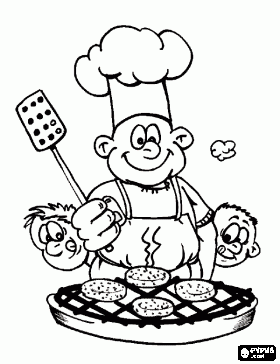   Monika Filáková	                                                                                                                Hana Tkadlecová                  (provozář)										   (kuchařka)